  WINSLOW PARK USER FEES 2016

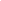 